Пробныи ЕГЭ 2018 по физике №2 «ЕГЭ 100 БАЛЛОВ»Пояснение — Мингалеева  Алсу ЗльфритовнаЗадание 1. Решение: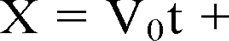 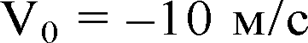 at 22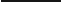 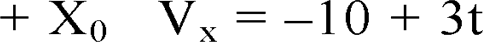 а =  3 м/с 2Х = —10t +  — t2 + 0 = —10t +	to2	2 15'= 187,5м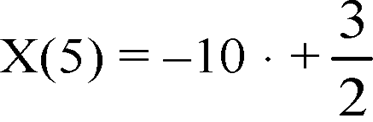 Ответ: 187,5Задание 2. Решение:Поскольку брусок покоится, равнодействующая всех сил, действующих на него, равна нулю. На брусок действую три силы: трения, сила тяжести и сила реакции опоры, т.е. “+  "	+	'	0 , откуда получаем, что N+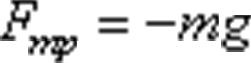 Следовательно, модуль равнодействующей сил равен  '  +	”	= 30H. Ответ: 30Задание 3.Решение:По закону всемирного тяготения:	F" 't равны)'	" (в данном случае массыСила всемирного тяготения между ними примерно равна Значит, I’	Ii. ii i » I ïl  ' 1 = 7*10-''НОтвет: 0.7*10-'0 Н Задание 4.Решение:4n'N'/	4  3,142  1002  0 81 = 80см = 0,8 м; t = 3мин = 180 с;N = 100; g - ?g =	$2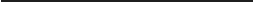 =	i8o' g2— 9, 7 м c2.Ответ: 9,7Задание 5.Решение:Сила тяги по модулю равна силе трения скольжения- Неверно. Чтобы тело двигалось равномерно сила тяги должна равнятся сумме сил: Fтяг= mgsina+Fmp.Модуль вектора силы трения пропорционален силе нормального давления Верно. Векторная сила трения зависит от силы нормального давления:F   = q Fнорм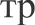  Равнодействующая всех сил зависит от угла наклонной плоскости Неверно. Не зависит при равномерном движении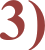 4)  Модуль вектора силы трения не зависит от площади поверхности бруска— Верно. Если взглянуть на формулу: F  = g N, то мы видим, что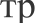 векторная сила трения никак не зависит от площади поверхности бруска   Модуль вектора силы трения обратно пропорционален площади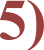 поверхности бруска — Неверно. Так как векторная сила трения вообще независит от площади поверхности бруска.Ответ: 24Задание 6. Решение:Тело, брошенное горизонтально с высоты Н движется в горизонтальном направлении равномерно (без ускорения) со скоростью "•'	"* и за  время	(пока оно падает) преодолевает расстояние s-  v t.*	Время	зависит от высоты Н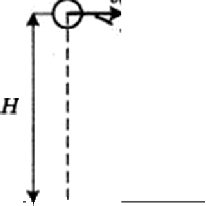 ’х	‹2	2££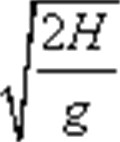 =’	31=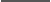 как	2	(начальная скорость падения равна 0). l Таким образом, если начальная скорость  уменьшить в 2 раза,то пройденное расстояние S=V t/2, т.е. уменьшиться (время останется прежним, т.к. высота не меняется). Ускорениедвижения отсутствует, т.е. равно 0, и, следовательно, не изменится. Ответ: 23Задание 7. Решение.Рассмотрим динамику движения тела, брошенного под углом	к горизонтус начальной скоростью	0 . В задаче нас интересует вертикальное движение тела.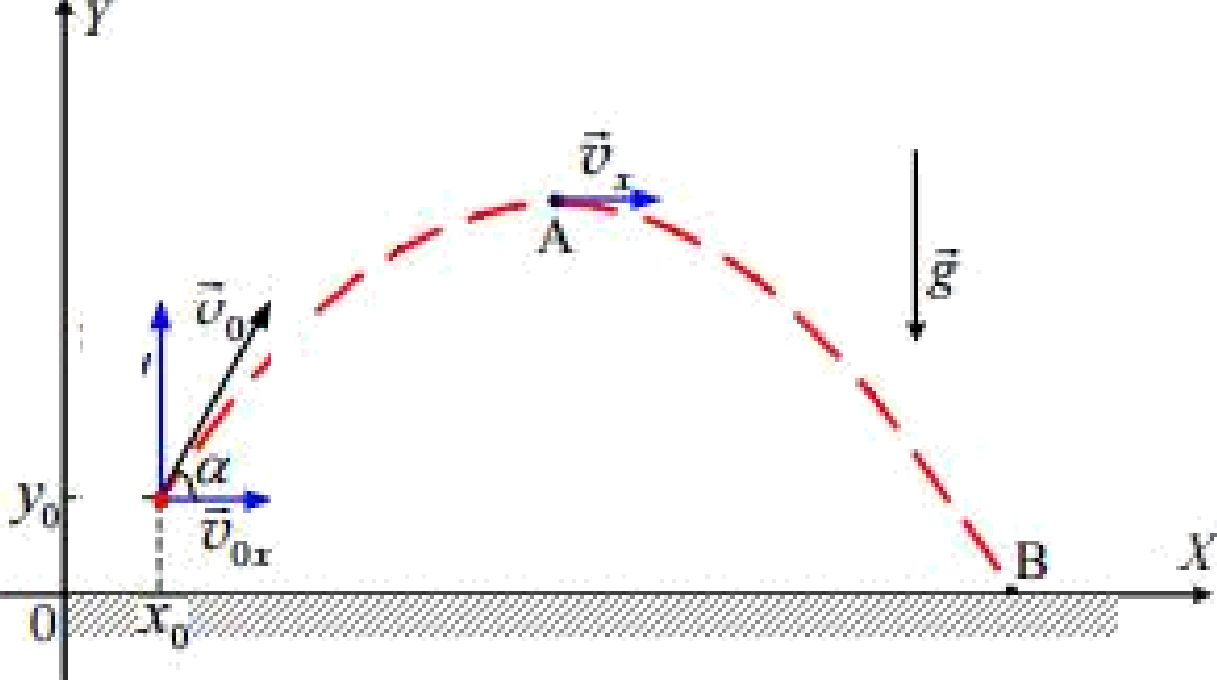 Из рисунка видно, что проекция начальной скорости на ось Оу равна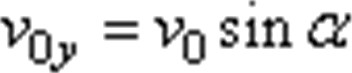 A-3 скорость V тела в проекции на ось У при движении вверх находится по формуле V=Vo*—at => V=Vo -&Б-1 максимальная высота подъема находится по формуле Hmax' Vц2-V0y2' -2g=0-(Vo 2/-2g=(Vo 2/2gОтвет: 31Задание 8.Решение:По формуле количества теплоты при нагревании Q=cm(t2-t1) находим удельную теплоемкость молибдена: с = Q/m(t2-t1) = 24Дж/(0,09бкг*1К)= 250 я * ‹ -	ку96г перевели в килограммы 0,096 кгОтвет: 250Задание 9. Решение:AU=vRbT2А = 1246,5Дж. Q = AU + А = 2077	Дж.2Ответ: 2077Задание 10. Решение: З00кПа=З00000ПаРаботу совершаемую газом (расширяется ”сам") + работу совершаемую над газом (когда сжимаем) находим по формуле: A=pV= З00000Па*(1-З)л=- 600000Дж= -600кДжОтвет: -600Задание 11.Температура газа увеличилась в 2 раза. — Неверно. Так как температура и давление газа изменяются прямо пропорционально, а не наоборот.Объем газа остается неизменным — Верно.Так как постоянная концентрация молекул этого газа является константойТемпература газа уменьшилась в 2 раза.— Верно. Так как температура и давление газа изменяются прямо пропорционально.Объем газа увеличился в 2 раза. — Неверно, потому что mlv должна оставаться неизменной по условию.Количество молекул газа увеличилось в 2 раза — Неверно, так же как и в других пунктах, R/M должна оставаться неизменной по условию.Ответ: 23Задание 12. Решение:Если понизить температуру нагревателя при неизменной температуре холодильника, КПД идеальной тепловой машины уменьшится: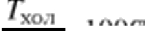 i	КПД связано с работой газа  и количествомтеплоты  полученным газом за цикл, соотношением.	g( i like'.‹ .Такимобразом, поскольку при понижении температуры нагревателя количество теплоты, получаемое газом от нее за цикл, тоже уменьшится.Ответ. 22Задание 13. Решение.Одноименные заряды отталкиваются. Следовательно, на шарике располагается отрицательный заряд.Ответ. 2Задание 14.Напряжение   при  последовательном  соединении  равна	общ'	1+	2• Сопротивление Rз+Ri в 4 раза, тогда Uз=4Ui (так как, мы знаем- чем больше сопротивление, тем больше напряжения в цепи). Следовательно подставляем под формулу	общ'	1+	@' U+4U}=5Ui получаем	общ'	8'409 U@=40-     8=32BОтвет. 32Задание IS.Решение:с	<о a2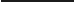 d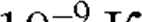 g	qd	i0°9   Кл - і0 ' мС	<о a2	8,85 - 10	/ м   0,1'  м'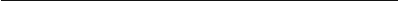 11,3 ВОтвет: 11,3Задание 16. Решение:При увеличении частоты падающего света в 2 раза, увеличится и энергияфотона:	'Ј '	"‘  , следовательно длина волны уменьшиться в столькоже раз	"”“""	2. При этом максимальная кинетическая энергия фотоэлектронов была отлична от нуля. При увеличении частоты света в 2 раза, энергия фотонов также возрастает в 2 раза. Следовательно, имеем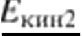 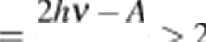 hI I i	Таким образом, максимальная кинетическая энергия фотоэлектронов увеличилась более чем в 2 раза.Ответ: 34Задание 17. Решение:Сопротивление проводника (проволочного резистора) равно	'		'	, где	- удельное сопротивление проводника;	- длина проводника; поперечное сечение. Соответственно, при уменьшении длины		в 4 раза,сопротивление также уменьшится в 4 раза. Тепловую мощность можноопределить по формуле: P=IU и U - !	, следовательно P=I'R. Таким образом получаем, что тепловая мощность не изменится.Ответ: 32Задание 18. Решение:Радиус окружности при движении заряженнои частицы в перпендикулярном магнитном поле определяется по формуле: R= mV/qB . А период обращения по окружности заряженнои частицы в перпендикулярном магнитном поле по формуле: T=2nm/qB.Ответ:12 Задание 19.Число протонов равно числу электронов: 92 Число нейтронов=2З8-92=14бОтвет: 92146Задание 20.Согласно закону радиоактивного распада, от первоначального количества радиоактивных атомов • 'i.i	(	останется 1*1024N= Not2‘  t Т  , следовательно  1*10' 4= 4*10' 4*2-t/ l642‘ t/T   2‘ t/164d тогда t= 328 суток.Ответ: 328Задание 21. Решение:Число нейтронов в ядре - число протонов и число электронов в атоме равны порядковому номеру элемента.А чтобы узнать число нейтронов в том или ином изотопе, следует от общего массового числа отнять число протонов.При захвате ядром атома электрона протон взаимодействует с электроном в результате чего образуется нейтрон. Следовательно, при захвате ядром электрона число нейтронов в ядре уменьшается на единицу.Заряд ядра определяется разницей между числом протонов в ядре и числом электронов в атоме. Так как протоны имеют положительный заряд, а электроны — отрицательный заряд, то суммарный заряд атома при захвате электрона  уменьшается.Ответ: 12Задание 22. Решение:Для того чтобы по графику зависимости координаты тела от времени найти скорость тела в некоторый момент времени, необходимо определить тангенс угла наклона графика в соответствующей точке. Из графика видно, что в течение первых двух секунд тангенс угла наклона уменьшался, соответственно, уменьшалась и скорость шарика. Затем координата шарика перестала меняться, а значит, начиная с момента времени 2 с, шарикМОКОИЛСЯ.Ответ: 3Задание 23.Решение:Массы воды и времени испарения воды — Верно. Т.к для измерения скорости испарения воды, необходимо знать массу, т.е количество ивремя испарения засекая его.Массы воды, времени испарения воды и влажности в комнате — Неверно. Влажность комнаты знать необязательно.Объема воды и времени испарения воды — Верно. Macca связана с объёмом по формуле m	pV, а т.к необходимо знать массу, следовательно и объём.Массы воды, времени испарения воды и влажности в комнате — Неверно. То же самое, что и во 2-ом (Повторяется)Массы воды, времени испарения воды и объема комнаты — Неверно. Испарение воды никак не зависит от объёма комнаты.Ответ: 13Задание 24. Решение:Красные звєзды — самые горячие. — Неверно. Самые горячие звезды это синие.Звєзды продолжают формироваться в нашеи Галактике и в настоящее время. — Верно.  В декабре Солнце удаляется на максимальное расстояние от Земли. — Неверно. Солнце удаляется на максимальное расстояние в июне.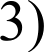 4) При одинаковои светимости горячая звезда имеет меньшииразмер, нежели холодная. — Верно.  Диапазон значении масс существующих звєзд намного шире, чем диапазон светимостеи. — Неверно. Для всех звезд диапазон светимости значительно превышает пределы возможных значений масс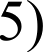 Ответ: 24Задание 25.Решение:ho - высота, на которой выключаются двигатели hм - максимальная высота.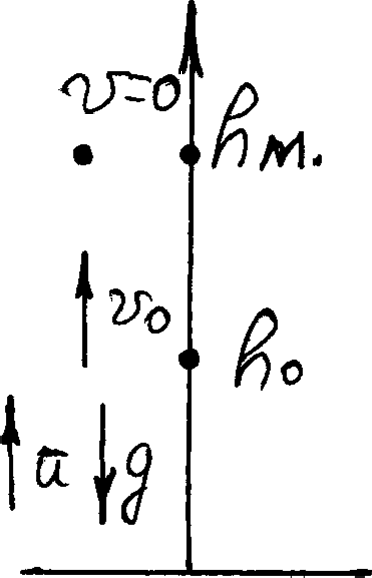 ho	at’	5 - 10' — 250м  hм'	ho + Vo, где2	2	2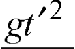 Vo  at = 5	10 = 50м/с	а t  - время, при котором V = 0t’	*—	о	0 — 50 = 5c	h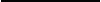 9,8 52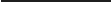 — g	—9,8Ответ: 375Задание 26. Решение:м'   230 + 50	5= 375м.2ї '  •"'°''	' f'• !—--Ответ: 44,2Задание 27.! ›1—— 0,92*103*160*103*300 = 44160Дж = 44,2кДж"	- напряженность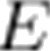 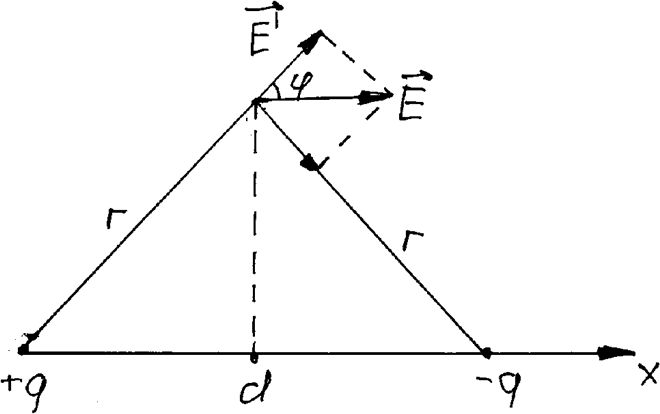 для каждого заряда по отдельностиE1' 9*10 Н/Кл E1' 9*10 Н/Кл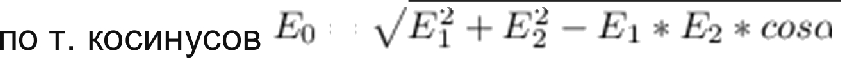 косинус альфа это 8/12 (из рисунка)E=1.4  * 107Ответ: 1.4